Pre-K 1 Lesson Plan           October 5th-9th 2020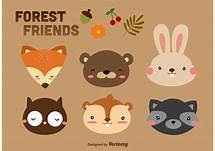 7:30-9:30 Good Morning/ArrivalGood Morning/ ArrivalGood Morning/Arrival Good Morning/ArrivalGood Morning/Arrival9:30-9:45Circle TimeCircle Time Circle Time Circle Time Circle Time9:45-10:00Snack SnackSnack SnackSnack10:15- 11:15 Community Helpers intro  sort4 Squares more squares Name writing / writing center Writing Center Community Helper Graph Sensory Construction tableWriting CenterSpanish  Deliver the mail letter find and color Name Writing Center Letter writing 4 Squares more squares Big Centers Community Helpers book Community sort11:30-12:30 Go Home/ LunchGo Home/Lunch Go Home/LunchGo Home/LunchGo Home/Lunch12:30-1:00Quiet TimeQuiet TimeQuiet Time Quiet Time Quiet TimeMusic – Miss Willow Cooking- Ants on a logScience/YogaArt with Miss TasenMummys- craft2:15-2:50OutsideOutsideOutside  OutsideOutside 3:00-3:15After School Go HomeAfter School/Go HomeAfter School/ Go HomeAfter School/Go HomeAfter School/Go Home